Автор: С.В. Ширяева, педагог дополнительного образования по экологииЗадачи: Воспитывать чувство толерантности, развивать коммуникативные качества детей. Закреплять умение выражать в продуктивной деятельности свои знания и впечатления о героях сказок.Обогащать словарный запас детей. Способствовать эмоциональному восприятию прочитанного.Участники проекта:Педагог дополнительного образования, воспитатели, дети средних групп, родители. Проект состоит из четырех этапов:Чтение сказок, просмотр мультфильмов.  Привлечь родителей и детей к выпуску газеты «Сказки о животных». Продуктивный. Рисование по мотивам сказок. Разучивание пальчиковых и хороводных игр о животных.Заключительный. Выпуск экологической газеты «Сказки о животных».Ожидаемые результаты:Сплочение детей и родителей, педагогов в процессе активного сотрудничества, в ходе реализации проекта.Получение знаний о том, что люди нуждаются в добром отношении друг к другу через героев сказок.Пополнение и активизация словаря. Учить детей использовать в жизни полученные знания: умению терпеть, сострадать, мириться с чужим мнением, быть снисходительным к поступкам других людей.Реализация проекта: I этапЧтение русских народных сказок, просмотр мультфильмов. Обсуждение поступков героев. Рассматривание книг – сказок.   II этапРазучивание пальчиковых игр и хороводных игр..Игры со сказкой.Рисование по сказкам.    III этапВыпуск экологической газеты «Сказки о животных».В русском языке» наиболее близким по значению   понятие «Толерантность»  является термин «терпимость», что в обыденном значении означает способность, умение терпеть, мириться с чужим мнением, быть снисходительным к поступкам других людей». В последнее десятилетие остро встал вопрос о нетерпимости,  излишней эмпульсивности,  о лёгкости вступления детей в конфликты. Произведения художественной литературы открывает перед читателем мир огромных возможностей,  устанавливает непосредственную связь всех времён, народов, культур. Тем не менее, во многом остаётся недооцененной роль художественной литературы в воспитании и развитии толерантного самосознания современных дошкольников.Сказки о животных имеют большое значение для воспитания дошкольников. 
Они поучительны и занимательны, поэтому их часто читают детям. Сказки о животных зародились в глубокой древности и на ранней стадии своего развития носили магический характер. С течением времени они утратили своё магическое значение и приблизились к небольшому поучительному рассказу аллегорической формы. В сказках о животных затрагиваются вопросы морали, нравственности. Они учат справедливости, воспитывают чувство коллективизма, вызывают желание помочь слабому. 
         Сказки о животных обычно невелики по объёму, содержание их предельно просто, близко и понятно детям. В основе их лежит реальная действительность, элемент фантастики в них незначителен. Он проявляется в очеловечивании животных, которые не только говорят человеческим языком, но и действуют, как люди. Как правило, сказки о животных строятся по принципу антитезы: добро противопоставляется злу («Лиса, заяц и Петух»), ум – глупости («Лиса и козёл», и.т.д. Эту особенность сказок надо также учитывать при чтении. Места, в которых делается противопоставление, следует выделять голосом (большей силы), замедлением темпа, паузами (большей силы). 
Подчёркивание этих мест усиливает впечатление от сказки, делает её более понятной для детей. Герои в сказках о животных – хорошо знакомы детям. (Кот, лиса, петух, заяц, коза и др.), наделённые типическими чертами: лиса – хитрая, волк – злой, заяц – трусливый, кот и петух – храбрые и. т. д.) Сказки учат доброте («Смоляной бычок», «Теремок»); мудрости (Сутеев В. «Яблоко», «Палочка – выручалочка», «Кораблик»); умению поддержать в трудную минуту («Кот, петух и лиса», «Лиса, заяц и петух»), терпимости  к другим (Чуковский  К. «Айболит»), терпеливость Чарушин Е.«Как Томка научился плавать», помогают проявить заботу          ( Чарушин Е. «Сорока», «Медведица и медвежата», Чуковский  К. «Айболит», Житков Б. «Храбрый утёнок»). В сказках дети могут почувствовать, как герои переживают:одиночество ( Андерсен Г. Х.» Гадкий утёнок»),отчаяние («Гуси – лебеди» (русская народная сказка), Чуковский  К. «Тараканище»), разочарование «Лиса и журавль» (русская народная сказка), «Лягушонок ищет папу», сопереживают им.Очень много поучительных рассказов и сказок у Е. Чарушина. Лучшими  друзьями  Жени  Чарушина  были  звери, птицы, рыбы, а  их в  доме  было  полным – полно:  птицы  в  клетках,  рыбы  в  аквариумах. Во  дворе -  цыплята,  индюшата,  крольчата.               Мальчик  любил  выхаживать  раненых  уток  и  тетерок, водил  дружбу с  трехногим  псом  Бобкой. На  день  рождения   отец  дарил  ему  книги   о  природе -  «Атлас  птиц  в  картинках», «Приключения  юного   натуралиста  в  Южной  Америке»,  семь  томов А.  Брема «Жизнь  животных».Эти  книги  Женя  читал  запоем. А  потом  брал  карандаш  или  кисть  и  рисовал  джунгли, охоту,  индейцев  на  лошадях. Особенно  хорошо  Женя  рисовал  зверей  и  птиц.              Мальчик  вырос,  закончил академию  художеств,  но  рисовать  ему  хотелось  только  птиц  и  зверей.              Но Чарушину  хотелось  не  только  рисовать  зверей  и  птиц  так, «чтобы  у  ребенка  возникло  желание  погладить  зверька»,  но  и  рассказать  ребятам  обо  всем,  «что  видел, слышал  и  пережил. Так  и  появились  его первые  рассказы и сказки. Также много сказок  о животных у таких авторов, как Л. Толстой, А. Пушкин, Б. Житков, К. Чуковский, В. Бианки, В Сутеев, Е. Пермяк, Д. Мамин – Сибиряк, г. Скребицкий и др.Читайте детям сказки  ведь дети их так любят.  Играем со сказкой Сказки, но по-новому Дети наделяют знакомых героев сказок противоположными для них качествами Колобок - добрый, волк- … Лиса — хитрая, колобок -… Узнай сказку по песенке героев Не садись на пенек, не ешь пирожок ("Маша и медведь") Скрипи, нога, скрипи, липовая! ("Медведь - липовая нога") Козлятушки, ребятушки! Отворитеся, отопритеся! ("Волк и семеро козлят") Продолжи сказку Вместо известной концовки сказки надо придумать свою. Дети учатся фантазировать, размышлять. Нарисуй сказку Дети рисуют иллюстрации к знакомым сказкам. 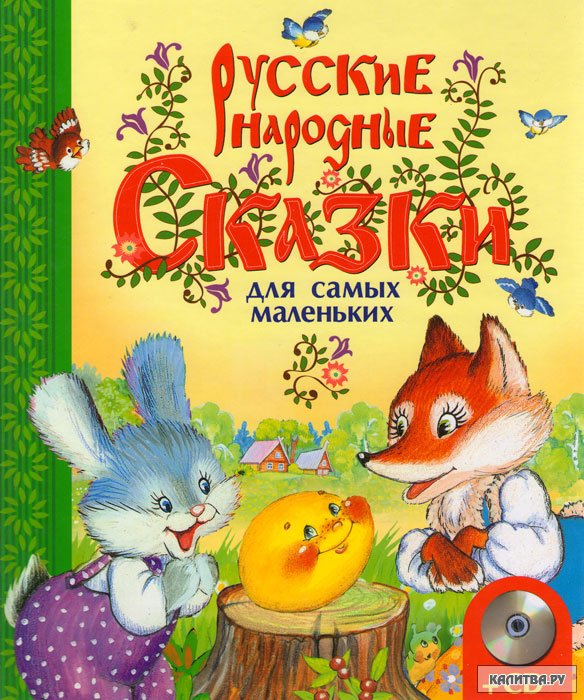 